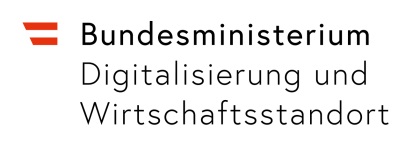 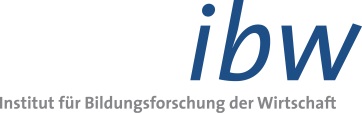 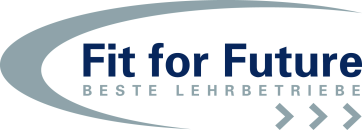 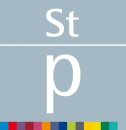 Staatspreis „Beste Lehrbetriebe – Fit for Future 2019“  So funktioniert die Teilnahme:Registrieren Sie sich auf der Website www.ibw.at/fitforfutureHinweis: Haben Sie sich 2017 bereits registriert, können Sie sich mit Ihren Zugangsdaten einloggen. Das Passwort können Sie erneut anfordern. Wählen Sie den Menüpunkt „Neue Einreichung“. Kategorie: Wählen Sie Ihre Einreichkategorie aus: bis 49 Mitarbeiter/innen (CAT1) 	     50 bis 249 Mitarbeiter/innen (CAT2) ab 250 Mitarbeiter/innen (CAT3) 	    Sonderpreis „Mädchen in technischen Berufen“ (SP)Unternehmensdaten: Geben Sie hier die erforderlichen Daten zu Ihrem Unternehmen an.Ihre Bewerbung: File Upload: Laden Sie alle Dateien für Ihre Bewerbung sowie eine Bestätigung der Überweisung Ihrer Teilnahmegebühr hoch unter: www.ibw.at/fitforfutureEinreichen: Überprüfen Sie zum Abschluss Ihre Einreichung. 
Schließen Sie die Einreichung durch einen Klick auf den Button «Einreichen» ab.Hinweis: Sie können Ihre Einreichung bis zum Ende der Einreichfrist jederzeit bearbeiten. Bewerbung Teil A: Fragen zur Lehrlingsausbildung 2019Präsentieren Sie Ihre Lehrlingsausbildung. Gehen Sie dabei auf folgende Fragen ein:Wie finden Sie den richtigen Lehrling für Ihren Lehrbetrieb? Geben Sie uns einen Überblick über Ihre Rekrutierungsmaßnahmen.Beschreiben Sie den Auswahlprozess für neue Lehrlinge.Erklären Sie uns, wie Sie die Aufnahme neuer Lehrlinge bzw. den ersten Lehrtag gestalten.Wie bilden Sie Ihre Lehrlinge aus?Dokumentieren Sie ausführlich, wie die Ausbildung in Ihrem Betrieb abläuft. Folgende Schlagwörter können Ihnen bei der Beschreibung als Orientierung dienen: Ausbildungskonzept und -methodenAusbildungsmaterialienFeedback und ErfolgskontrollenMotivation Ihrer LehrlingeIndividuelle Förderung (z. B. von lernschwachen oder leistungsstarken Lehrlingen, Lehrlingen mit Migrationshintergrund, Förderung von Soft Skills, Vorbereitung auf die Lehrabschlussprüfung etc.) Welche über das Berufsbild hinausgehenden Ausbildungsmöglichkeiten bieten Sie Ihren Lehrlingen? (z. B. fachspezifische Ausbildungen, Berufsmatura, Persönlichkeitstrainings, Sprachkurse, Auslandspraktika)Welche Anforderungen stellen Sie an Ihre Ausbilder/innen und wie fördern Sie die Weiterbildung Ihrer Ausbilder/innen? Wie verläuft der Kontakt mit der Berufsschule und den Eltern der Lehrlinge? Welche Kooperationen gibt es? Arbeiten Sie mit anderen Unternehmen oder Ausbildungseinrichtungen in Österreich oder Europa zusammen? Wenn ja, wie?Engagieren Sie sich über die betriebliche Ausbildung hinaus im Bereich der Lehrlingsausbildung  (z. B. als Prüfer/in bei Lehrabschlussprüfungen, Weiterentwicklung von Lehrberufen)? Wenn ja, wie? Wie verläuft die Karriereplanung für die Zeit nach dem Lehrabschluss? Setzen Sie bestimmte Maßnahmen ein (Karrieregespräche, Mentor/Förderprogramme, Weiterbildungsangebote etc.)?  Wie motivieren Sie Ihre Lehrlinge, zur LAP anzutreten? Wie verbessern Sie Ihrer Lehrlingsausbildung? Welche Maßnahmen setzen Sie zur Qualitätssicherung? Welche Maßnahmen bzw. Veränderungen haben Sie in den vergangenen drei Jahren gesetzt bzw. eingeführt?Was zeichnet aus Sicht Ihrer Lehrlinge die Ausbildung in Ihrem Lehrbetrieb besonders  aus? Holen Sie das Feedback Ihrer Lehrlinge in schriftlicher Form ein oder als Videobotschaft.Bewerbung Teil B:Good Practice-Beispiel aus Ihrer Ausbildungspraxis  Was soll ich einreichen?Wählen Sie EIN KONKRETES Good Practice-Beispiel aus Ihrer Ausbildungspraxis, das Sie gerne mit der Öffentlichkeit teilen möchten. Das Thema steht Ihnen ganz frei. Präsentieren Sie zum Beispiel ein konkretes Lehrlingsprojekt, eine erfolgreiche Maßnahme zur Lehrlingsrekrutierung, ein digitales Ausbildungstool, eine besondere Erfolgsstory… 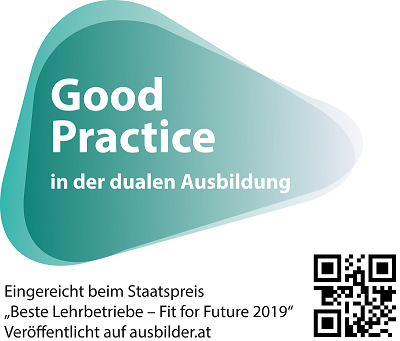 Ausgewählte Good Practice-Beispiele werden auf der Plattform ausbilder.at veröffentlicht.Hinweise: Jede Veröffentlichung wird vom ibw für ausbilder.at aufbereitet und vorab genau mit Ihnen abgestimmt. Bei Veröffentlichung Ihres Good Practice-Beispiels erhalten Sie folgendes Gütesiegel mit QR-Code:Wie soll ich es einreichen?1: Präsentieren Sie Ihr Good Practice-Beispiel digital.     Möglichkeiten: optimal: max. 4-minütiges Videooder: Präsentation/Foto-Slideshow  2: Ergänzen Sie Ihre digitale Einreichung mit einer kurzen schriftlichen Dokumentation.                 Diese sollte folgende Punkte beinhalten:Inhaltliche Beschreibung (ein bis max. 3 Seiten)Feedback von mind. einem Lehrling und einem Ausbilder (schriftlich oder auch als Video)Ein Tipp für andere Lehrbetriebe: Was können Sie anderen Lehrbetrieben empfehlen, die etwas Ähnliches umsetzen möchten? Was ist/war die größte Herausforderung?Optional: Fotos/Bilder/PresseberichteOptionale Bewerbung:SONDERPREIS „Mädchen in technischen Berufen“Was soll ich einreichen?Präsentieren Sie Ihr Angebot, ein konkretes Projekt bzw. spezielle Maßnahmen, die Sie im Rahmen der Lehrlingsrekrutierung bzw. Bewerbung der Lehrlingsausbildung einsetzen, um mehr Mädchen für technische bzw. handwerkliche Ausbildungsberufe zu interessieren. Wie soll ich es einreichen?Wählen Sie ein Projekt/eine Maßnahme aus oder reichen Sie verschiedene Angebote ein, die Sie gemeinsam einsetzen. Gehen Sie bei Ihrer Bewerbung zum Sonderpreis bitte auf folgende Punkte ein:Beschreibung des Projekts/der Maßnahme/des Angebots Anzahl der Mädchen in technischen bzw. handwerklichen Lehrberufen in Ihrem Betrieb  Erfahrungsberichte/Feedback von Ausbildern und weiblichen Lehrlingen 